Handleiding voor opmaak en invullen  individuele certificaten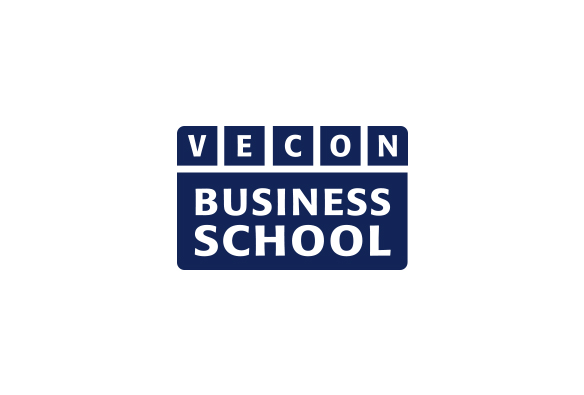 Wat wordt er allemaal ingevuld?Naam leerlingGeboortedatum en –plaats leerlingDe modules en bijbehorende studielast en eventueel het cijfer dat hiervoor is behaaldOnderaan, rechts, de plaats en naam van de school en de naam van de functionaris die het certificaat namens de school tekent. De genoemde functionaris tekent het certificaat.Kopieën van de certificaten worden digitaal verstuurd naar pr@veconbusinessschool.nl. Dit mailadres kun je ook gebruiken in geval van problemen met het invullen van het certificaat of met vragen.